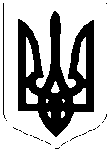 ЛИСЯНСЬКА СЕЛИЩНА РАДАВИКОНАВЧИЙ КОМІТЕТРІШЕННЯвід 23.07.2021                   	    смт Лисянка                                      	 № 821.  Відповідно до статей 2, 3, 11 Закону України “Про місцеве самоврядування в Україні”, статей 17, 18 Закону України “Про охорону дитинства”, статті 12 Закону України “Про основи соціального захисту бездомних громадян і безпритульних дітей”, статті 177 Сімейного кодексу України,   статті 71 Цивільного кодексу України, постанови Кабінету Міністрів України від 24 вересня 2008 року № 866 “Питання діяльності органів опіки та піклування, пов’язаної із захистом прав дитини”, та враховуючи   рішення комісії з питань захисту прав дитини служби у справах дітей виконавчого комітету Лисянської селищної ради  №7 від 19.07.2021 року надати дозвіл Недзельській Тетяні Володимирівні на вчинення правочину – укладання договору,  який підлягає нотаріальному посвідченню, щодо продажу будинку за адресою: Черкаська область, Звенигородський район, смт. Лисянка, вул. Кобзарська, 1, право користування яким має її малолітня донька Недзельська Софія Олександрівна, 20.04.2014 р. н. 2. Попередити законного представника дитини про відповідальність за порушення чинного законодавства щодо захисту майнових прав дітей.  3. Контроль за виконанням розпорядження покласти на службу у справах дітей      виконавчого комітету Лисянської селищної ради.  4. Дитина зареєстрована та проживає з матір’ю за адресою: смт. Лисянка, вул.. Тракторна, 30 Б, яка є власником вказаного житлового приміщенням, згідно свідоцтва про право на спадщину за заповітом Р№ 776 від 16.06.2015. Селищний голова                                                      	  	 А.П. ПроценкоПро надання дозволу на вчинення правочину – укладення договору дарування будинку, право власності яким має неповнолітня дитина